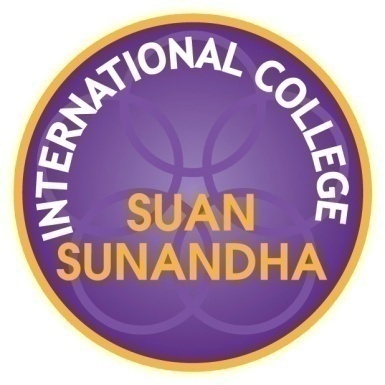 TQF 3 Course SpecificationCourse Code: 	IGL 2119 Course Title: 	Public Speaking and Presentation Skills in EnglishCredits:   		 3(3-0-6)  Semester /Academic Year: 	3/ 2017Students: 		Bachelor ProgramsLecturer:	 	Mr. Jeffrey DickieInternational College, Suan Sunandha Rajabhat UniversityTable of ContentsSection 1:  General InformationCode and Course Title: IGL 2119 Public Speaking and Presentation 								Skills in EnglishCredits: 		       3(3-0-6)3.  Curriculum and Course Category:This course is a requirement for the Bachelor Programs at the International College, SSRUIC.4.  Lecturer: 	Mr. Jeffrey Dickie5.  Year / Semester     Year 1 / Semester 3/20176. Prerequisite Course    None 7. Co-requisite Course:    None 8. Learning Location              Nakhonpathom Learning Center9. Last Date for Preparing and Revising this Course: 	       1 June 2018Section 2:  Objectives and Purposes1.  Course Objectives	At the end of this course, students will:  Be better communicators.(2)  Understand communication.(3)  Understand about sound and human vocal physiology.(4)  Understand basic phonology and vocal exercises.(5) Have learned about body language.(6) Have learned about presence and body language.(7)  Understand about the audience and what they want.(8)  Expand their comfort zone.(9)  Learn how to interact effectively.(10)  Have learned about non-verbal communication and presentation skills.(11)  Learn about good speakers and good speeches.(12) Learn about how to present material.(13) Have gained confidence in English communication.(14) Have learned about the importance of emotional communication.(15) Have learned about the importance of trust in communication.(16) Personality development.2.  Purposes for Developing / Revising Course (content / learning process / assessment / etc.)	According to TQF5 (Thailand Quality Framework 5: HEd.) for the 2014 academic year, students need to develop abilities as follows:The need to increase case studies about world history in a business context.The need to encourage students’ creativity.The need to increase content about ASEAN.The students will therefore study and apply theory to current issues. In other words, students will study and apply theory in context and be encouraged to apply concepts outside the classroom. In addition, this course will remain active current by keeping up to date with current issues. Section 3: Course Structure1.Course Description        This course is essentially a communication course as communication involves an exchange of ideas and relationship development between speaker and his audience. The course is designed to stress the importance of process and therefore participation is stressed. This is because one must practice communication in order to improve – Theories must be put into practice to obtain the skill (activity based learning). Topics and case studies are related to world events and business and as much as possible as a result, the student can learn the theory in context. The desired effect is to experience public speaking and presentation rather than just study the concepts. In addition, the students will experience the subject matter in different ways and at different times. The objective of this strategic repetition is to move the students from noticing - to understanding - to using – to enjoying. The subject matter will be taken from text books and you tube and will consist of famous speeches and presentations. In addition, students will create their own speeches and presentations.2.  Time Length per Semester (Lecture – hours / Practice – hours / Self Study – hours)  	 3 (3-0-6)3. Time Length per Week for Individual Academic      Consulting and Guidance 	1 hour /weekSection 4: Developing Students’ Learning OutcomesSection 5:  Lesson Plan and Assessment1. Lesson Plan2. Learning Assessment PlanSection 6:  Learning and Teaching ResourcesTextbooks and Main DocumentsCarnegie, Dale. The Quick & Easy Way to Effective Speaking. Pocket Books. New York. 1977.Gallo, Carmine . Talk Like TED. Pan Books. London. 2015Hybels, Sadra & Weaver, Richard L. Communicating Effectively (7th ed.).		 McGraw-Hill, New York. 2004.Important documents for extra studyAnderson, Chris. (2014). TEDs secret to great public speaking.  https://www.ted.com/.../chris_anderson_teds_secret_to_great_public_speakingSuggested Information (Printing Materials/Website/CD/ Others)		Ted Talk. (2013) Amy Cuddy on Power Posing. Retrieved 2013 from 	http://www.tedtalkamycuddy.htm.Section 7 Course Evaluation and RevisingStrategies  for Course Evaluation by Students Using survey questions to collect information from the students’ opinions to improve the course and enhance the curriculum.  Examples of questions:Content objectives were made clear to the students.The content was organized around the objectives.Content was sufficiently integrated.Content was sufficiently integrated with the rest of the first year curriculum.The instructional materials used were effective.The learning methods appropriate helped the students’ understanding of the content.Overall, Students were satisfied with the quality of this course.Strategies for Course Evaluation by Lecturer 2.1 Lecturer team observes the class and discusses the results as follow:The lecturer is well prepared for class sessions.The lecturer answers questions carefully and completely.The lecturer uses examples to make the materials easy to understand.The lecturer stimulated interest in the course.    The lecturer made the course material interesting.	 The lecturer is knowledgeable about the topics   The lecturer treats students respectfully.  The lecturer is fair in dealing with students.  The lecturer makes students feel comfortable about asking question.(10)  Course assignments are interesting and stimulating.(11)  The lecturer’s use of technology enhanced learning in the        classroom.2.2 The Director constructs assessment items to evaluate four dimensions of the lecturer’s competencies: teaching skills, organization and presentation of materials, management of the learning environment, and teaching attitudes.3.  Teaching Revision Lecturer revises teaching/learning process based on the results from the students’ survey questions, the lecturer team’s observation, and classroom research.4.  Feedback for Achievement StandardsInternational College Administrator Committee monitor to assessment process and Grading.5. Methodology and Planning for Course Review and Improvement(1)  Revise and develop course structure and process every two years.(2) Revise and develop course learning process every year.(3) Assign another lecturer to observe and suggest how to improve methods.SectionContentsPagesSection 1General Information2Section 2Objectives and Purposes3Section 3Course Structure4Section 4Developing Student’s Learning Outcomes5Section 5Lesson Plan and Assessment7Section 6Learning and Teaching Resources9Section 7Course Evaluation and Revising10LecturePractice/Field Work/InternshipSelf StudyRemedial Class45 hours-90 hours(if needed)Learning Standards/OutcomesLearning ActivitiesLearning Assessment1. Ethics and Morals (1) The ability to deliver or to complete a required task at the appointed time. (2) The ability to understand the right thing according to the values, and beliefs. (3) The ability to make decisions according to moral concepts and judgments.(1)  Work by self and in groups(2) Prepared to discuss ideas:responsibility & desire to contribute & share ideas(3)  Case study: Talk about situation involving ethics and  morals (1) Class work(2)  Homework(3) Assignments2.  Knowledge(1)  The ability to identify communication theory and describe communication theory.(2)  The ability to provide an analysis and solution to real world problems.(3)  The ability to use communication knowledge integrated with other disciplines.(1)Class work & case studies(2) Mid-term(3)  Participation(1)Quiz & homework(2)  Mid-term(3)  Exam3.  Cognitive Skills (1)  The ability to gather and summarize information, and to conduct research   (2)  Self-study and sharing information to the class(3)  The ability to solve problems from case studies.(1) Group projects(2) Cooperative learning(3) case study(1) Assignments(2) Oral presentation(3) Essay answers4.  Interpersonal Skills and  Responsibilities      (1) The ability to communicate in English.   (2) The ability to use English to solve problems(1) Talking with the teacher(2) PBL each student must contribute (1) Active participation(2) Question & answerNumerical Analysis, Communication, Information Technology SkillsBe able to use basic ICT skills and apply them to daily life.Be able to use IT to search for new knowledge and apply numerical analysis in communication with emphasis on practical and real life experiences. (1) Analyzing information(2) Getting & using information off the internet (1) class work & participation in assignment(2) down load & using information in presentationWeekTopic/OutlineHoursLearning Activities and Medias1 HAPPY PLACE- audience- material- speakerANTICIPATORY ANXIETYDon’tHappy placeCan’tINTRODUCTIONS3Pre-testLectureGroup discussionVideo: intro -> questionsWrite an intro2PRESENTATIONS (introductions) AUDIENCE QUESTIONS: when? Good/bad?->Thank, repeat, prepareQUIZ3ReviewStudents present homeworkQuiz: question, story, fact?HW: elocution?3Review: 3 placesReview Intro (Purpose?)Material: Intro, Body, CONCLUSIONSignal, summarize, CTA, thankQUIZ3Connect: what connected with you?How do you end a presentation?Conclusion words?Write a conclusionPresent & QUIZHW: simile, metaphor?4BODYDetail to support Main Idea (theme)THEME – audience take-awayUnderstand & rememberARGUMENT: pathos, ethos, logos3Detail -> HOW?Story personal exampleStatistic -> compare, showDemonstrationExhibitExpertSimile/metaphorStd activity -> write bodyHW: prepare & practice5PRESENTATIONS (intro. & body & conclusion) AUDIENCE QUESTIONS: when? Good/bad?->Thank, repeat, prepare3Std present& friend video & ask one questionHW->Change 3 things->ethos, pathos, logos?->simile / metaphor?->What give to audience?-> What did you do before?6Review presentationsIntroBody – fact, story, exhibitData information & supportEnding –signal word & CTAUse -> DIRECT LANGUAGE3Things you likedThings you did not like-change-change-changeHow long?Simile/metaphor?(part of the assignment)7ConfidenceBody Language & PresenceSend out – What people seePerceived performance/image3Student presentationmake questionanswer questionwatch videoHW –  Power pose 8Things that can go wrong3Theory presentations9Things to do before 3Theory presentations10Mid-term3Do & correct11Biointroduction3Make a bio & presentMake First page of presentation12ElocutionReading needs emotion3Practice readingsSee readingsvolunteers13Body language: what you see3Student presentationSelf-study -> presentHW – coffee shop gameWeekTopic/OutlineHoursLearning Activities and Medias14Physiology & exercisesPublic speaking tipsGood speeches & speakers   3PresentationInformation gathering Make questions -> present -> testTheory -> jig saw     15 FINALPRESENTATIONS3PresentationsQuestion & answers     16review3Post test     17Make-up class     18Final ExamTOTAL48Learning Standards/OutcomesLearning AssessmentTime ScheduleProportion for Assessment1. Ethics and Morals (1) The ability to deliver or to complete a required task at the appointed time. (2) The ability to understand the right thing according to the values, and beliefs. (3) The ability to make decisions according to moral concepts and judgments.(1) Class work(2)  Homework(3) Case studies Throughout the semester(1) 10%(2) S/U2.  Knowledge(1)  The ability to identify and describe theory. (2)  The ability to apply and solution to real world problems.(3)  The ability to use & integrate theory with other disciplines.(1)Class work & homework & case studies(2) Mid-term(3)  Final Exam(1)  throughout the semester(2)  week 8(3) week 17(1)  20%(2)  10%(3)  30%3.  Cognitive Skills (1)  The ability to gather and summarize information, and to conduct research   (2)  Self-study and sharing information to the class(3)  The ability to solve problems from case studies.(1) Assignments(2) presentations(3) Essay & spoken answers(1)  Week 4(2)  throughout semester(3) throughout semester(1)  10%(2)  S/U(3)  S/U4.  Interpersonal Skills and  Responsibilities      (1) The ability to communicate, presen,t well in English.   (2) The ability to use English to solve problems(1) Active participation(2) Question & answerThroughout the semester(1)S/U(2)S/U5. Numerical Analysis, Communication, Information Technology SkillsBe able to use basic ICT skills and apply them to daily life.Be able to use IT to search for new knowledge and apply numerical analysis in communication situations with an emphasis on practical applications(1) class work & participation in assignment(2) down load & using information in presentationThroughout the semester(1)S/U(2)S/U